Об утверждении муниципальной программы «Использование и охрана земель на территории Пучежского муниципального района на 2023-2025 годы»          В соответствии со ст. ст. 11, 13 Земельного кодекса Российской Федерации от 25.10.2001г. №136-ФЗ (в действующей редакции), Федеральным законом Российской Федерации от 06.10.2003 г. № 131-ФЗ «Об общих принципах организации местного самоуправления в Российской Федерации», руководствуясь Уставом Пучежского муниципального районап о с т а н о в л я ю: Утвердить муниципальную программу «Использование и охрана земель на территории Пучежского муниципального района на 2023-2025 годы» (приложение 1).Разместить настоящее постановление на официальном сайте администрации Пучежского муниципального района.Контроль за исполнением настоящего постановления возложить на первого заместителя главы администрации Пучежского муниципального района по экономическому развитию, строительству и ЖКХ Золоткову И.В.Постановление вступает в силу с даты его принятия.        Глава      Пучежского муниципального района                                            И.Н. Шипков Приложение № 1к постановлению администрации Пучежского муниципального района №    -п от «    »  января 2023 годаМуниципальная программа
"Использование и охрана земель на территории Пучежского муниципального района"Паспорт программы2. Характеристика текущего состояния и основные проблемы в соответствующей сфере реализации муниципальной программыЗемля - важная часть окружающей среды, использование которой связано со всеми остальными природными объектами: животными, лесами, растительным миром, водами, полезными ископаемыми и другими ценностями недр земли. Без использования и охраны земли невозможно использование других природных ресурсов. Бесхозяйственность по отношению к земле немедленно наносит или в недалеком будущем будет наносить вред окружающей среде, приводить не только к разрушению поверхностного слоя земли - почвы, ее химическому и радиоактивному загрязнению, но и сопровождаться экологическим ухудшением всего природного комплекса.Муниципальная программа Пучежского муниципального района «Использование и охрана земель на территории Пучежского муниципального района» (далее - Программа) направлена на создание благоприятных условий использования и охраны земель, обеспечивающих реализацию государственной политики эффективного и рационального использования и управления земельными ресурсами в интересах укрепления экономики.Использование значительных объемов земельного фонда в различных целях накладывает определенные обязательства по сохранению природной целостности всех звеньев экосистемы окружающей среды. В природе все взаимосвязано. Поэтому нарушение правильного функционирования одного из звеньев, будь то лес, животный мир, земля, ведет к дисбалансу и нарушению целостности экосистемы. Территории природного комплекса - лесные массивы, водные ландшафты, овражные комплексы, озелененные пространства природоохранные зоны и другие выполняют важнейшую роль в решении задачи обеспечения условий устойчивого развития поселения.Нерациональное использование земли, потребительское и бесхозяйственное отношение к ней приводят к нарушению выполняемых ею функций, снижению природных свойств.Охрана земель только тогда может быть эффективной, когда обеспечивается рациональное землепользование.Проблемы устойчивого социально-экономического развития Пучежского муниципального района и экологически безопасной жизнедеятельности его жителей на современном этапе тесно связаны с решением вопросов охраны и использования земель. На уровне муниципального образования можно решать местные проблемы охраны и использования земель самостоятельно, причем полным, комплексным и разумным образом в интересах не, только ныне живущих людей, но и будущих поколений.На территории Пучежского муниципального района Ивановской области имеются земельные участки для различного разрешенного использования.Наиболее ценными являются земли сельскохозяйственного назначения, относящиеся к сельскохозяйственным угодьям. Большой проблемой на территории Пучежского муниципального района в настоящее время является зарастание части земель сельскохозяйственного назначения древесно-кустарниковой растительностью.Экологическое состояние земель в среднем хорошее, но стихийные несанкционированные свалки, оказывают отрицательное влияние на окружающую среду, и усугубляют экологическую обстановку.3. Основные цели и задачи программыОсновными целями программы являются:- использование земель способами, обеспечивающими сохранение экологических систем, способности земли быть средством, основой осуществления хозяйственной и иных видов деятельности;- предотвращение деградации, загрязнения, захламления, нарушения земель, других негативных (вредных) воздействий хозяйственной деятельности;- обеспечение улучшения и восстановления земель, подвергшихся деградации, загрязнению, захламлению, нарушению, другим негативным (вредным) воздействиям хозяйственной деятельности;- улучшение земель, экологической обстановки в муниципальном образовании;- сохранение и реабилитация природы муниципального района для обеспечения здоровья и благоприятных условий жизнедеятельности населения;- систематическое проведение инвентаризация земель, выявление нерационально используемых земель в целях передачи их в аренду (собственность);- сохранения качества земель (почв) и улучшение экологической обстановки, защита и улучшение условий окружающей среды для обеспечения здоровья и благоприятных условий жизнедеятельности населения Пучежского муниципального района.Для достижения поставленных целей необходимо решить следующие задачи:- повышение эффективности использования и охраны земель;- оптимизация деятельности в сфере обращения с отходами производства и потребления;- обеспечение организации рационального использования и охраны земель;- проведение инвентаризации земель.4. Ресурсное обеспечение муниципальной программыФинансирование мероприятий Программы не предусмотрено.5. Ожидаемые результаты Программы  Реализация данной программы должна содействовать в упорядочении землепользования, вовлечении в оборот новых земельных участков, повышению инвестиционной привлекательности района, росту экономики, более эффективному использованию и охране земель.6. Перечень основных мероприятий Программы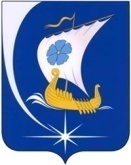 Администрация Пучежского муниципального районаИвановской областиП О С Т А Н О В Л Е Н И Е     от                                                                                                    № г. ПучежНаименование программы"Использование и охрана земель на территории Пучежского муниципального района"Администратор программыКомитет экономического развития, управления муниципальным имуществом, торговли, конкурсов, аукционов администрации Пучежского муниципального районаИсполнители программыОтдел по земельным ресурсам и землепользованию комитета экономического развития, управления муниципальным имуществом, торговли, конкурсов, аукционов администрации Пучежского муниципального районаЦели программы- повышение эффективности использования и охраны земель на территории Пучежского муниципального района;- обеспечение рационального использования земель;- предотвращение и ликвидации загрязнения, истощения, деградации, порчи, уничтожения земель и почв и иного негативного воздействия на земли и почвы;- восстановление плодородия почв на землях сельскохозяйственного назначения и улучшение земельСрок реализации программы2023- 2025 годыОбъем ресурсного обеспечения программыФинансирования не требуетп/пМероприятия по реализации ПрограммыИсточники финансированияСрок исполненияОтветственные за выполнение мероприятия Программы1Разъяснение гражданам земельного законодательстване предусмотреныпостоянноОтдел по земельным ресурсам и землепользованию комитета экономического развития, управления муниципальным имуществом, торговли, конкурсов, аукционов администрации Пучежского муниципального района2Организация регулярных мероприятий по очистке территории от мусоране предусмотреныпостоянноАдминистрация Пучежского муниципального района, администрации сельских поселений3Выявление пустующих и нерационально используемых земель и своевременное вовлечение их в хозяйственный оборотне предусмотреныпостоянноОтдел по земельным ресурсам и землепользованию комитета экономического развития, управления муниципальным имуществом, торговли, конкурсов, аукционов администрации Пучежского муниципального района4Выявление фактов самовольного занятия земельных участковне предусмотреныпостоянноОтдел по земельным ресурсам и землепользованию комитета экономического развития, управления муниципальным имуществом, торговли, конкурсов, аукционов администрации Пучежского муниципального района5Инвентаризация земельне предусмотреныпостоянноОтдел по земельным ресурсам и землепользованию комитета экономического развития, управления муниципальным имуществом, торговли, конкурсов, аукционов администрации Пучежского муниципального района, администрации сельских поселений6Выявление фактов использования земельных участков, приводящих к значительному ухудшению экологической обстановкине предусмотреныпостоянноОтдел по земельным ресурсам и землепользованию комитета экономического развития, управления муниципальным имуществом, торговли, конкурсов, аукционов администрации Пучежского муниципального района